30000PARA:	CARMEN ROSA MENDOZA SUAREZJefe Oficina de Control InternoDE:		DIRECTORA TECNICA DE PLANEACIÓN ASUNTO:	Reporte Formato CBN 1003 - Presupuesto Orienta a Resultados – PMR, mes de julio de 2016 - Auditoría Fiscal ante la Contraloría de Bogotá D.C. REF.:	Memorando 3-2016-19563 de fecha 2016-08-01.En atención al memorando en referencia, de manera atenta, me permito remitir los formatos CBN 1003 – Presupuesto Orienta a Resultados – PMR, correspondiente al mes de JULIO de 2016, los cuales deben ser incorporados en la Rendición de la Cuenta Mensual a la Auditoría Fiscal ante la Contraloría de Bogotá. D.C.Se certifica que la información reportada cumple con los requisitos de integralidad, veracidad, calidad y consistencia.Cordialmente,Anexo: SI X   NO: ___	Número de folios: 2Proyectó: Adriana Jiménez Giraldo – Profesional Especializado Dirección de Planeación.“Por un control fiscal efectivo y transparente”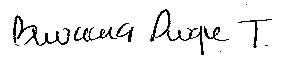 BIVIANA DUQUE TORO